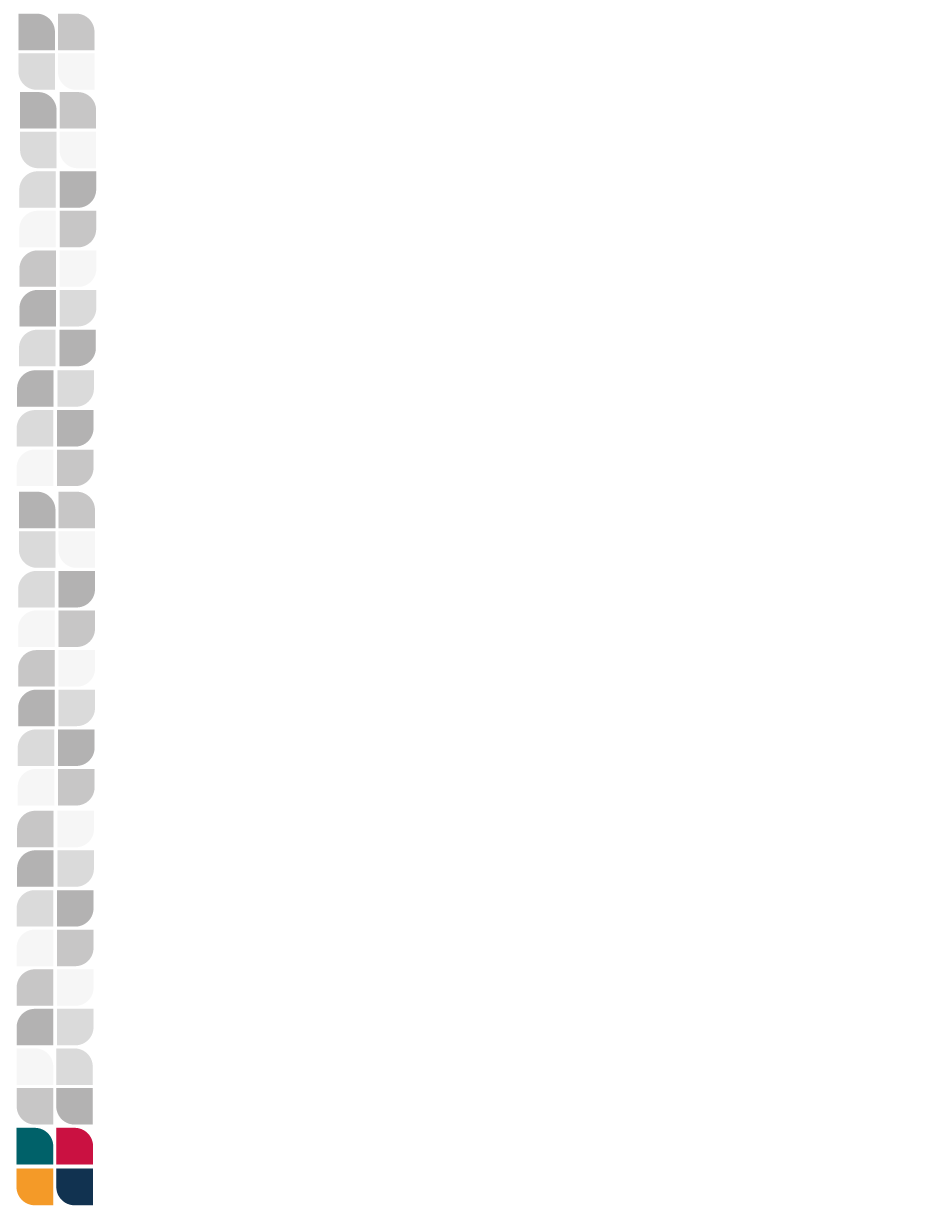 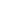 Firma del estudianteFecha de solicitud: Fecha de solicitud: Fecha de solicitud: Fecha de solicitud: Fecha de solicitud: Fecha de solicitud: Nombre del solicitante:Nombre del solicitante:Nombre del solicitante:Nombre del solicitante:Nombre del solicitante:Nombre del solicitante:Código de estudiante:Código de estudiante:Código de estudiante:Código de estudiante:Código de estudiante:Código de estudiante:Carrera:Carrera:Carrera:Carrera:Carrera:Carrera:Semestre:Semestre:Semestre:Semestre:Semestre:Semestre:Teléfono particular:Teléfono particular:Teléfono particular:Teléfono particular:Teléfono particular:Teléfono particular:Teléfono celular:Teléfono celular:Teléfono celular:Teléfono celular:Teléfono celular:Teléfono celular:Correo electrónico:Correo electrónico:Correo electrónico:Correo electrónico:Correo electrónico:Correo electrónico:Número de afiliación al Seguro Social (seguro facultativo):Número de afiliación al Seguro Social (seguro facultativo):Número de afiliación al Seguro Social (seguro facultativo):Número de afiliación al Seguro Social (seguro facultativo):Número de afiliación al Seguro Social (seguro facultativo):Número de afiliación al Seguro Social (seguro facultativo):Institución en donde se realizará la práctica profesional (razón social):Institución en donde se realizará la práctica profesional (razón social):Institución en donde se realizará la práctica profesional (razón social):Institución en donde se realizará la práctica profesional (razón social):Institución en donde se realizará la práctica profesional (razón social):Institución en donde se realizará la práctica profesional (razón social):Fecha de inicio:Fecha de inicio:Fecha de inicio:Fecha de inicio:Fecha de inicio:Fecha de inicio:Horario:Horario:Horario:Horario:Horario:Horario:Días en que se realizarán las prácticas profesionales:Días en que se realizarán las prácticas profesionales:Días en que se realizarán las prácticas profesionales:Días en que se realizarán las prácticas profesionales:Días en que se realizarán las prácticas profesionales:Días en que se realizarán las prácticas profesionales:LUNMARMIEJUEVIESABExclusivo para estudiantes de AGPP / GEA (viejo plan)Exclusivo para estudiantes de AGPP / GEA (viejo plan)Exclusivo para estudiantes de AGPP / GEA (viejo plan)Profesor:Profesor:Profesor: